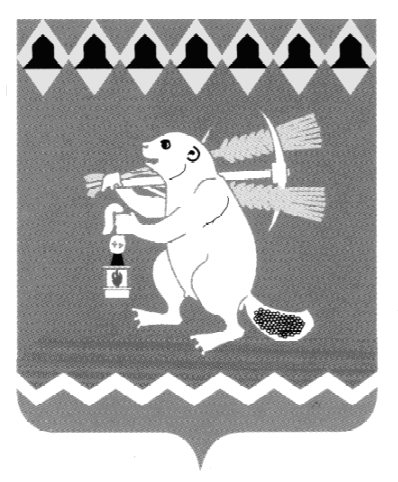 Администрация Артемовского городского округа ПОСТАНОВЛЕНИЕот  _________                                                                                         № _______Об утверждении муниципальной комплексной программы«Муниципальная модель непрерывного сопровождения профессионального самоопределения и профессиональной ориентации обучающихся Артемовского городского округа на 2022-2025 годы»	С целью создания условий для непрерывного процесса сопровождения профессионального самоопределения обучающихся Артемовского городского округа, в соответствии с Национальным проектом «Образование»                          на 2019-2024 годы, утверждённым президиумом Совета при Президенте Российской Федерации по стратегическому развитию и национальным проектам от 24.12.2018 № 16, Постановлением Правительства Свердловской области от 19.12.2019 № 920-ПП «Об утверждении государственной программы Свердловской области «Развитие системы образования и реализация молодежной политики в Свердловской области до 2025 года», муниципальной программой «Развитие системы образования Артемовского городского округа на период 2019-2024 годов», утвержденной постановлением Администрации Артемовского городского округа от 31.10.2018 № 1185-ПА, руководствуясь статьей 31 Устава Артемовского городского округа,ПОСТАНОВЛЯЮ:1. Утвердить:1.1. Муниципальную комплексную программу «Муниципальная модель непрерывного сопровождения профессионального самоопределения и профессиональной ориентации обучающихся Артемовского городского округа на 2022-2025 годы» (Приложение 1);1.2. План мероприятий муниципальной комплексной программы «Муниципальная модель непрерывного сопровождения профессионального самоопределения и профессиональной ориентации обучающихся Артемовского городского округа на 2022-2025 годы» (Приложение 2);1.3. Целевые Показатели реализации муниципальной комплексной программы «Муниципальная модель непрерывного сопровождения профессионального самоопределения и профессиональной ориентации обучающихся Артемовского городского округа на 2022-2025 годы» (Приложение 3).2. Постановление опубликовать в газете «Артемовский рабочий», разместить на Официальном портале  правовой информации Артемовского городского округа (www.артемовский-право.рф), на официальном сайте Артемовского городского округа в информационно – телекоммуникационной сети «Интернет» www.artemovsky66.ru. 3. Контроль за исполнением постановления возложить на заместителя главы Администрации Артемовского городского округа Лесовских Н.П. Глава Артемовского городского округа                                         К.М. ТрофимовСОГЛАСОВАНИЕпроекта постановления Администрации Артемовского городского округаОб утверждении муниципальной комплексной программы«Муниципальная модель непрерывного сопровождения профессионального самоопределения и профессиональной ориентации обучающихся Артемовского городского округа на 2022-2025 годы»Постановление направить: заместителю главы Администрации Артемовского городского округа Лесовских Н.П, Управлению образования Артемовского городского округа, отделу по работе с детьми и молодежью Администрации Артемовского городского округа, Общественной палате Артемовского городского округа, ГАПОУ СО АКТП, ГАПОУ СО НТГПК имени Н.А. Демидова, ГКУ Артемовский центр занятости, Управление социальной политики № 2, Муниципальный фонд поддержки малого предпринимательства, ГАУЗ СО «АЦРБ», ОМВД по Артемовскому району – согласно реестру рассылки.Разработчик проекта:          ____________________        М.Л. Ключникова                                                               8(343)63 2-41-13   ДолжностьФамилия и инициалыСроки и результаты согласованияСроки и результаты согласованияСроки и результаты согласованияДолжностьФамилия и инициалыДата поступления на согласованиеДата согласованияЗамечания и подписьЗаместитель главы Администрации Артемовского городского округа Н.П. ЛесовскихНачальник Управления образования Артемовского городского округаН.В. БагдасарянЗаведующий юридическим отделом Администрации Артемовского городского округаЕ.В. ПономареваЗаведующий отделом организации и обеспечения деятельности Администрации Артемовского городского округаД.П. Мальченко